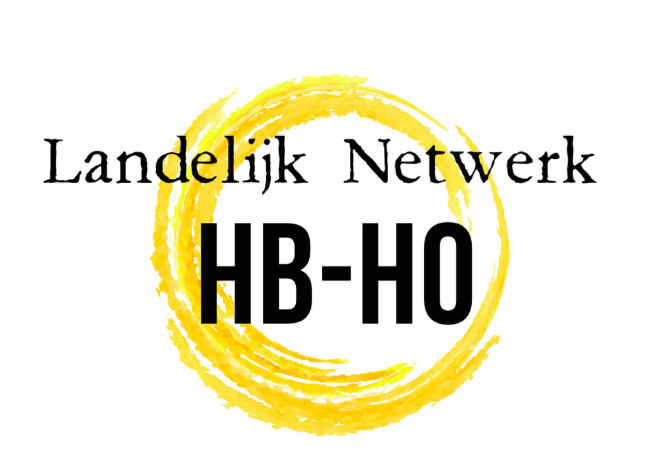 Betreft: Uitnodiging InspiratieMiddag HB-HORotterdam, 12 april 2019Beste betrokkene,Begin dit jaar hebben 7 collega’s van 7 hbo’s en universiteiten de koppen bijeengestoken en een landelijk netwerk opgericht t.b.v. het op maat begeleiden van hoogbegaafde studenten in het hoger onderwijs (HB-HO). Op onze website www.hb-ho.nl kunt u onze missie en visie lezen.Wij hebben via o.a. social media, opleidingen en/of studiedagen gemerkt dat ook u zich betrokken voelt bij hoogbegaafde studenten in het hoger onderwijs. Daarom willen we u graag uitnodigen voor een kennismaking: een InspiratieMiddag! Het doel van deze InspiratieMiddag is het ontmoeten en het delen van ervaringen en wensen. We willen inventariseren welke topics specifieke aandacht behoeven. Het accent ligt nadrukkelijk op delen en niet op halen. In het najaar zullen we de uitkomsten van deze middag meer uitdiepen tijdens een studiedag. Doelgroep: Iedereen die affiniteit heeft met (het opleiden en begeleiden van) hoogbegaafde studenten in het hoger onderwijs. Donderdag 23 mei 2019, Universiteit LeidenDagvoorzitter: Simone KeijsersDetails over de locatie volgen z.s.m.Inschrijven doet u via Aanmelden.Voor vragen of info mailt u Simone Keijsers: s.j.m.keijsers@sea.leidenuniv.nlWij hopen van harte u te ontmoeten!Veel groeten,De stuurgroepProgramma InspiratieMiddag HB-HOProgramma InspiratieMiddag HB-HOProgramma InspiratieMiddag HB-HOProgramma InspiratieMiddag HB-HO12.30-13.0030 minInloop13.00-13.3025-30 minOpeningStudenten aan het woordDagvoorzitter introduceert het Landelijk Netwerk HB-HO en interviewt hb studenten: wat zijn hun ervaringen en wensen?13.30-13.5015-20 minSpeeddaten1 min per ronde5x wat doe je al, weet je al, ben je al, kun je al op het gebied van HB?5x wat mis je, wat heb je nodig? Waar verlang je naar?13.50-14.1520 minRONDE 1Gericht op ervaringenWat zijn je ervaringen binnen het hoger onderwijs, persoonlijk en professioneel?14.15-14.4020minRONDE 2Gericht op wensen/doelen/thema’sWat zou je willen bereiken met dit netwerk? Welke doelen/topics?14.45-15.0015 minPAUZE(stuurgroepleden inventariseren de topics) 15.00-15.2020minRONDE 3Gericht op de meest gekozen thema’s Deelnemers kiezen een themagroep. Wat kun/weet je al? Wat heb je nog nodig?		15.25-15.4510-15 minLevend LinkedInWat/wie heb je nodig? Live koppelen! Nog geen tips/adviezen geven; daarvoor heb je tijd tijdens de NetwerkBorrel.15.45-16.0010-15 minPlenaire afsluitingWaarmee gaan we aan de slag? Wat worden de doelen van HB-HO? Wat wil je terugzien je in de studiedag? 16.00-16.3030 minNetwerkBorrel Drs. Simone KeijsersTrainer, coach, hoogbegaafdheidstrainerSpecialist begaafdheid ECHAUniversiteit LeidenDrs. Riekje StuutStudentendecaanRadboud Universiteit NijmegenBA Esther de GraafStudentendecaanFontys HogescholenDr. Nicole van AarDocent N&T, lerarenopleider poSpecialist begaafdheid ECHAPabo - Hogeschool WindesheimIr. Ruur BoersmaStudentendecaanWageningen University & ResearchMA Lizette ColarisStudentendecaanZuyd Hogeschool MEd Amber DamenDocent/stagebegeleider lerarenopleiding vo, Specialist begaafdheidLero - Hogeschool Rotterdam